Тема: Решение уравнений с помощью системЦели: 1. Образовательные -  рассмотреть основные методы решения уравнений с помощью систем, учить учащихся приемам и методам решения уравнений с помощью систем.2. Развивающие – развитие мыслительных операций посредством наблюдений, сравнений, сопоставлений, обобщений, конкретизаций, сознательного восприятия учебного материала, развитие зрительной памяти, развитие математической речи учащихся, потребности к самообразованию, способствовать развитию творческой деятельности учащихся. 3.Воспитательные -  воспитание познавательной активности, чувства ответственности, уважения друг к другу, взаимопонимания, взаимоподдержки, уверенности в себе; воспитание культуры общения. Оборудование: « Алгебра и начала математического анализа: учебник для 11 кл. общеобразоват. учреждений / С.М. Никольский, М.К. Потапов, Н.Н. Решетников, А.В. Шевкин. – М.: Просвещение, 2011»;Алгебра и начала математического  анализа.  Дидакт. материалы для  10 кл.: \М.К.Потапов,  А.В.Шевкин. – М. : Просвещение, 2010; тетради учащихся, компьютер, экран, проектор, материалы ЕГЭ по математике, бланки ЕГЭ,  презентация к уроку.                                                                            Ход урокаОрганизационный моментСообщение целей и задач урокаАктуализация опорных знаний учащихся:Фронтальный опрос: перечислите равносильные преобразования уравнений, которые вы знаете;какие еще другие преобразования приводят к уравнению – следствию?При решении, каких уравнений из материалов ЕГЭ по математике мы применяем преобразования, приводящие к уравнению – следствию?При каком условии говорят, что уравнение равносильно системе уравнений?При каком условии говорят, что уравнение равносильно совокупности нескольких систем?Перечислите некоторые свойства решения уравнений с помощью систем.Работа учащихся по карточкам с материалами ЕГЭ с занесением ответов решения в бланки ЕГЭ.(Приложение 1)Закрепление изученного материала: решение уравнений  с помощью систем по учебнику (работа у доски и на местах)  № 9.11 (б),  № 9.12 (б, в), 9.13(а). (Приложение 2). Проверка с помощью слайда «решение уравнений»Проверка работы учащихся по карточкам с помощью слайда «бланк ответов».Учащиеся проверяют и сами выставляют себе оценки ( «5»- 4верных ответа, «4» - 3 верных ответа, «3» - 2 верных ответа, «2» - 1 верный ответ).( Слайд )Работа с дидактическим материалом: С-33, стр.145 , В-2 №4. Проверка слайд №Решение задания из материалов ЕГЭ типа С1. Показ методики решения на интерактивной доске с помощью серии слайдов №Домашнее задание : п. 9.1, 9.2, № 9.11(а), 9.13(в), 9.14 (а) стр.246. (слайд )Рефлексия урока: (слайд)Что было сегодня необычного? Что понравилось? Что взяли с урока? Кому и в чем помог разобраться сегодняшний урок? Итоги урока, выставление оценок.Приложение 1Варианты заданий с материалами ЕГЭ для самостоятельной работы учащихсяВариант 1.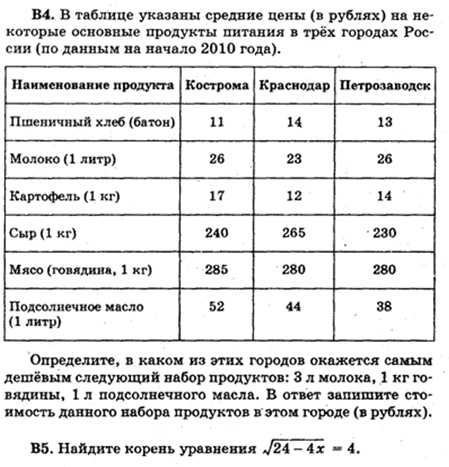 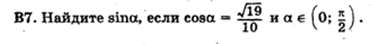 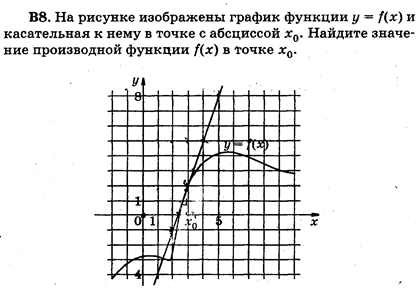 Вариант 2.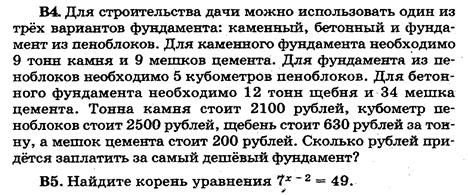 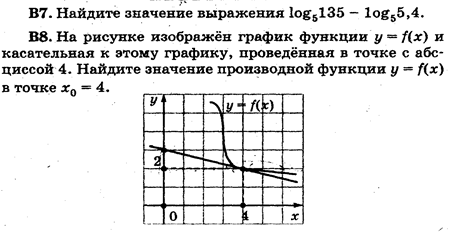 Вариант 3.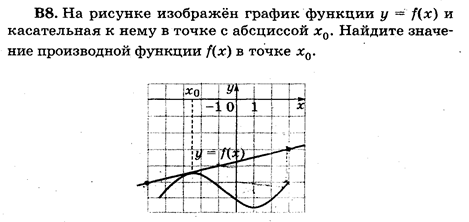 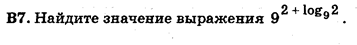 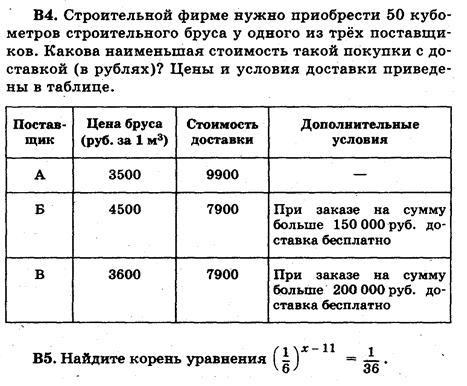 Вариант 4.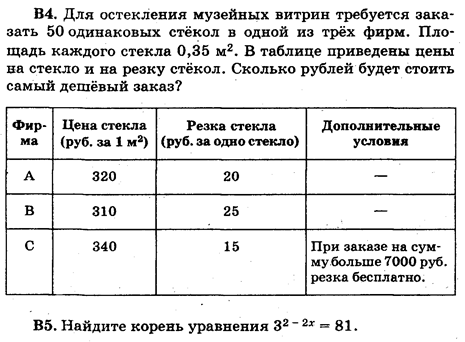 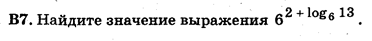 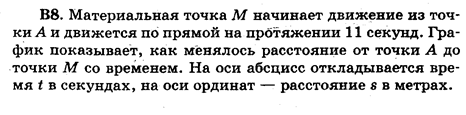 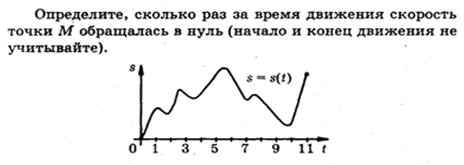 Вариант 5.                                                                                                                                                                            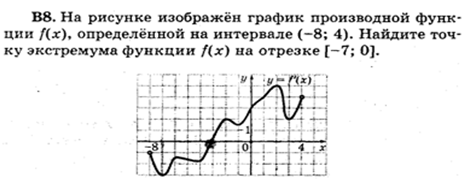 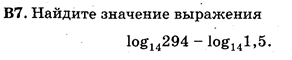 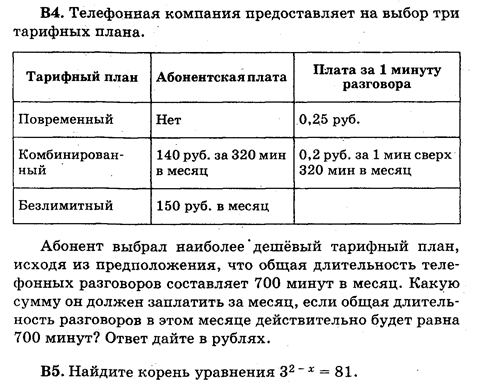  Приложение 2 к уроку.№ 9.11 (б)Решение: возведем в квадрат обе части уравнения,  получим систему равносильную данному уравнению  х2 – 11х + 18 =0,  D = b2 – 4ac,  D = 121 – 72 = 49= 72 , x1= 2, x2 = 9Проверка: х= 2, 23 – 8 •4 – 7 •2 + 2 ≥ 0, 8 -32 – 14  + 2 ≥ 0, неравенство не верное, х=2 посторонний корень,     х = 9, 93 - 8•81 - 7•9 +2 ≥0, 729 – 648 – 63 +2 ≥ 0, 20 ≥ 0 .Ответ: 9.№ 9.12 (б)  Решение: возведем в квадрат обе части уравнения,  получим систему равносильную данному уравнению  Решим первое уравнение. Введем замену  получим квадратное уравнение-t2 + 2t + 8 =0,  D = 4 + 32 = 36 =62, t1 =-3, t2 = 4. Обратная замена , х= ; , х = 256. Ответ: 256.№ 9.12 (в) Ответ: 2     № 9.13 (а) Ответ:7.Работа с дидактическим материалом.  С-33 вариант 2. №4.Решить уравнение: lgsin2x = lgsinxРешение:  Разделим первое уравнение системы на sinx , получим 2cosx -1 =0, cos x= 0,5; x = .  не удовлетворяет условию sinx >0. Ответ:  Приложение 3 к уроку.Ответы по материалам ЕГЭВариантыВ4В5В7В8139320,9321250042-0,253184900131620,2546600-146885150-22-3